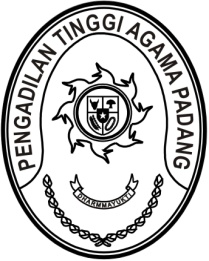 Nomor     	: W3-A/2232/HM.00/VIII/2022	18 Agustus 2022                Lampiran	: 1 berkasPerihal	:	Permohonan Sponsor Hadiah Yth. Kepala Cabang Bank BRI Cabang Padang	Jl. Bagindo Aziz Chan nomor 30PadangAssalamu’alaikum Warahmatullahi WabarakatuhDengan hormat, 	Sehubungan dengan dilaksanakan nya Kegiatan HUT RI ke-77 dan HUT MA RI ke -77, kami mohon bantuan dari Bank Rakyat Indonesia untuk memberikan bantuan hadiah sponsor kepada Pengadilan Tinggi Agama Padang demi meriahnya acara tersebut.  Demikian surat permohonan ini kami sampaikan, atas perhatian dan kerjasamanya diucapkan terima kasih. WassalamSekretaris,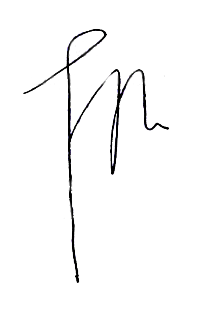 H. Idris Latif, S.H.,M.H.